第二类       颜料，清漆，漆；防锈剂和木材防腐剂；着色剂；媒染剂；未加工的天然树脂；画家、装饰家、印刷商和艺术家用金属箔及金属粉。 [注释]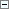 第二类主要包括颜料、染料和防腐制品。 
本类尤其包括： 
——工业、手工业和艺术用颜料、清漆和漆； 
——服装染料； 
——食品和饮料用着色剂。 
本类尤其不包括： 
——未加工的人造树脂（第一类）； 
——洗衣和漂白用上蓝剂（第三类）； 
——美容用染料（第三类）； 
——颜料盒（学校用文具）（第十六类）； 
——绝缘颜料和绝缘漆（第十七类）。【0201】染料，媒染剂（不包括食用）       媒染剂*020002， 茜素染料020006， 木材媒染剂020027，木料染色剂020028， 鞋染料020041，着色剂020047，苯胺染料020052，制革用媒染剂020057，皮革染色剂020057，染料*020058，姜黄（染料）020060，黄桑（染料）020074，靛青（染料）020086，复活节彩蛋用染色纸020096， 藏红染料020099，染料木020111，染料木提取物（染料）020112注：跨类似群保护商品：着色剂（0201，0202）。【0202】颜料（不包括食用、绝缘用），画家、装饰家、印刷商和艺术家用金属箔及金属粉       绘画用铝粉020008， 石棉颜料020009， 水彩固定剂020011，银乳剂（颜料）020015，金胺020018，赭石土（颜料）020029，绘画用青铜粉020032，铅白020038，炭黑（颜料）020039，氧化钴（颜料）020044，胭脂虫红020045，着色剂*020047，颜料020059，灯黑（颜料）020073，绘画用藤黄020076，氧化锌（颜料）020081，铅黄020089，黄丹020089，画家、装饰家、印刷商和艺术家用金属粉020090，画家、装饰家、印刷商和艺术家用金属箔020092，铅红020095，红丹020095，胭脂树橙（颜料）020098，烟灰色（颜料）020101，二氧化钛（颜料）020106 
       ※色母粒C020001，立德粉（锌钡白）C020014注：二氧化钛（颜料）与0102第（三）部分工业用二氧化钛类似； 
2.跨类似群保护商品：着色剂（0201，0202）。【0203】食品着色剂        饮料色素020004， 食物色素020005，食品用着色剂020005，黄油色素020023， 啤酒色素020024， 焦糖（食品色素）020034， 麦芽焦糖（食品色素）020035， 麦芽色素020048，利口酒用色素020088【0204】油墨       （一）制革用墨020033，印刷膏（油墨）020043， 印刷合成物（油墨）020043， 印刷油墨020066， 动物打印记用墨020067， 雕刻油墨020080， 复印机用墨（调色剂）020121， 复印机用调色剂（墨）020121， 打印机和复印机用已填充的鼓粉盒020123 
       ※计算机、打印机、文字处理机墨盒C020002， 激光打印机墨盒C020015， 喷墨打印机墨盒C020016， 复印机用碳粉C020017 

       （二）皮肤绘画用墨020069注：本类似群各部分之间商品不类似。【0205】涂料，油漆及附料（不包括绝缘漆）        油漆*020001，清漆*020003，铝涂料020007，银涂料020014，银镀粉020016，黑亮漆020017，杀菌漆020019，粉刷用石灰浆020020，沥青油漆020025，木材涂料（油漆）020026，青铜漆020031，屋顶毡用涂料（油漆）020036， 油毛毡涂料（油漆）020036，陶瓷涂料020037，运载工具底盘防蚀涂层020040，运载工具底盘底漆020040，粉刷用石灰水020042，油漆稀释剂020053，漆稀释剂020054，油漆增稠剂020055，刷墙粉020062，瓷釉（漆）020064，瓷漆020065，油漆催干剂020068，涂层（油漆）020070，固定剂（清漆）020072，釉料（漆、清漆）020075，虫胶020077，防火漆020085，油漆凝结剂020087，油漆粘合剂020087，清漆用苏模鞣料020102， 底漆020108，粉刷用白垩灰浆020110，苯乙烯树脂漆020114，漆020115，防污涂料020122，松节油（涂料稀释剂）020124，油漆补片（可替换的）020125 
        ※稀料C020003，松香水C020004，可赛银C020005，防水冷胶料C020006， 水溶性内外墙有光喷塑料C020007，聚乙烯胶泥C020008，无粘性化学涂料（不粘锅用）C020009，天那水C020010，信那水C020011，防水粉（涂料）C020012， 树脂胶泥C020013，磁漆C020018注：瓷釉（漆），瓷漆，釉料（漆、清漆）与0104第（四）部分陶瓷釉类似，与第十版及以前版本陶瓷釉料交叉检索； 
2.油漆稀释剂，漆稀释剂，松节油（涂料稀释剂），稀料，松香水，天那水，信那水与0104第（十）部分清漆溶剂，0302去漆剂类似； 
3.防水粉（涂料）与1705防水隔热粉类似； 
4.虫胶与0207商品类似； 
5.本类似群与0104第（二十）部分，1912商品类似。【0206】防锈剂，木材防腐剂        防腐蚀剂020010，防腐蚀带020021， 木材防腐剂020049， 木材防腐用杂酚油020056， 防锈油脂020079， 木材防腐油020082， 防锈油020083， 金属防锈制剂020093， 金属用保护制剂020094， 防锈制剂（储藏用）020107， 羰基（木头防腐剂）020113注：防锈油脂，防锈油，金属防锈制剂，金属用保护制剂，防锈制剂（储藏用）与第九版及以前版本0104第（十九）部分防水锈剂交叉检索。【0207】未加工的天然树脂        加拿大香脂020022， 松香020046， 天然硬树脂020050， 天然树脂（原料）020061， 树胶脂020078，天然树脂020091，山达脂020100注：本类似群与0205虫胶近似。